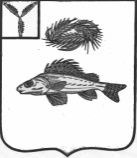 АДМИНИСТРАЦИЯНОВОРЕПИНСКОГО МУНИЦИПАЛЬНОГО ОБРАЗОВАНИЯЕРШОВСКОГО МУНИЦИПАЛЬНОГО РАЙОНАСАРАТОВСКОЙ ОБЛАСТИПОСТАНОВЛЕНИЕот 21.06.2021 г 			№ 26О признании утратившим силуВ соответствии с Уставом Новорепинского муниципального образования, Администрация Новорепинского муниципального образования ПОСТАНОВЛЯЕТ:1. Признать утратившим силу постановление администрации Новорепинского МО от 20.06.2012 года № 24 «Об утверждении административного регламента по предоставлению муниципальнойУслуги «Совершение нотариальных действий специально уполномоченным должностным лицо администрации Новорепинского муниципального образования».2. Разместить настоящее постановление на официальном сайте администрации Ершовского муниципального района.Глава Новорепинскогомуниципального образования						Солоп В.В.